INSCRIPTIONS ALSH – PLAN MERCREDI – 2020/20211 - TARIFS Les prix indiqués comprennent le repas du midi, les activités et les animations. 2 - ACCUEIL Les enfants sont répartis en 2 tranches d’âges :   3-6 ans, 6-10 ans Les enfants de 3 à 6 ans seront accueillis dans les locaux de l’école maternelle – 13 rue des monts – 69280 Sainte-ConsorceLes enfants de plus de 6 ans, seront accueillis dans les locaux de l’école primaire – 13 rue des monts – 69280 Sainte-ConsorceLes enfants qui auront 6 pendant l’année, resteront l’année complète dans leur tranche d’âge et changeront de groupe seulement au début de l’année prochaine. 3 - CONDITIONS FINANCIERES Les paiements par prélèvements et paiement par carte bleue via le portail famille seront a privilégier.La tarification se fait au forfait et pour la demi-journée complète.Les dégradations volontaires de l’enfant pourront être facturées à la famille. 4 - CLAUSES D’ANNULATIONS Par la famille : Pour une annulation survenant moins de 2 jours avant le mercredi auquel l’enfant est inscrit, la somme totale sera facturée ; sauf en cas de maladie, sur pièces justificatives uniquement. Par l’alsh : Si l’accueil auquel votre enfant est inscrit ne peut avoir lieu pour quelque raison que ce soit, l’alsh proposera dans la mesure du possible une solution de remplacement. Vous serez remboursés de la totalité des sommes versées. L’alsh ne pourra en être tenu responsable. 5 – INSCRIPTIONS L’inscription devient définitive à la réception du dossier, de la fiche de réservation des dates et de la réception de l’attestation CAF. Fait à : ……………………………………. 	 	 Le : ……………………………………………. Signature précédée de la mention « lu et approuvé » 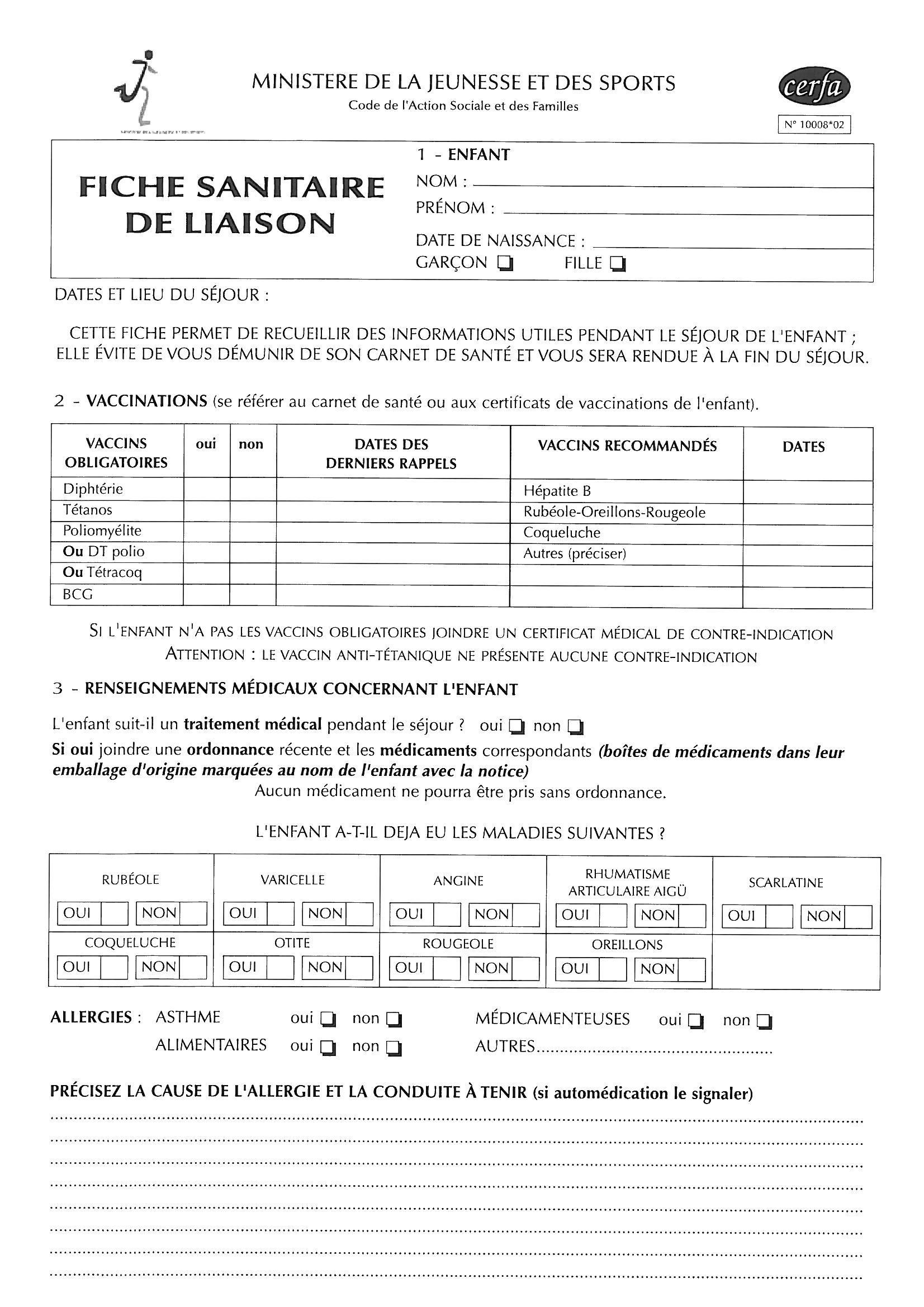 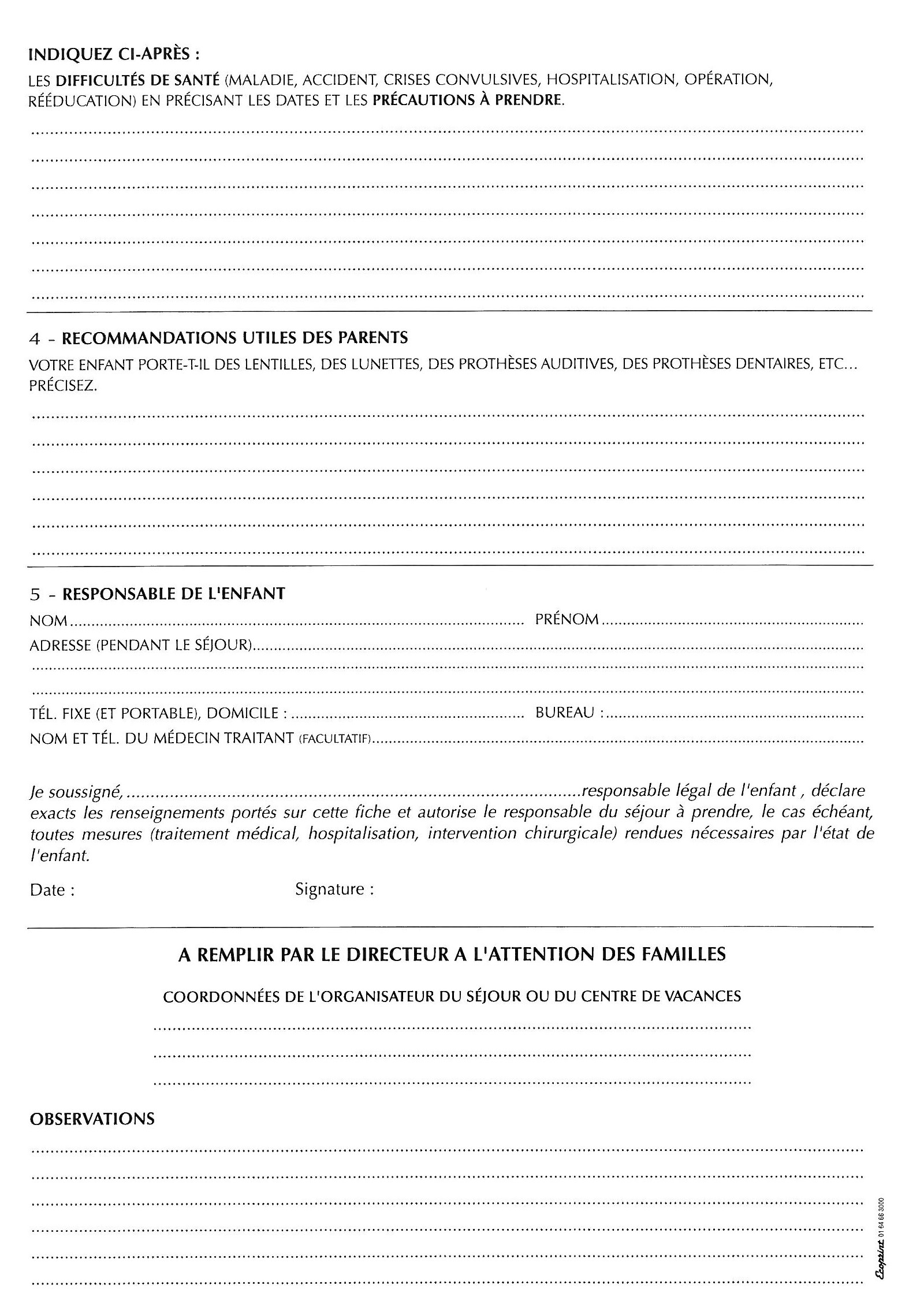 	 	 	ENFANT : NOM : …………………………………………………………….       Prénom : ……………………………………………………….  Sexe :  M  ou    F Age : ………….………… Date et lieu de naissance : ………………………… à ………………………………………………… Adresse (complète) : ……………………………………………………………………………………………………………….……. 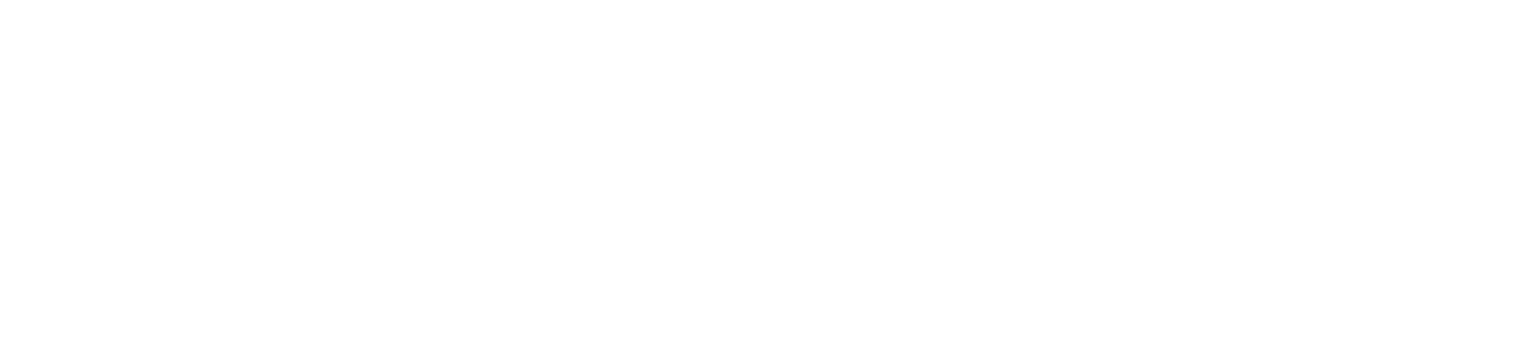 Merci de préciser la classe fréquentée : …………………………………………………………………………………………... FREQUENCE DE GARDEMon enfant sera présent à l’accueil de loisirs : Tous les mercredis         1 mercredi sur 2         Autre fréquence :   ……………………………….RESPONSABLE :           Père, Mère, Tuteur légal (barrer la mention inutile) : 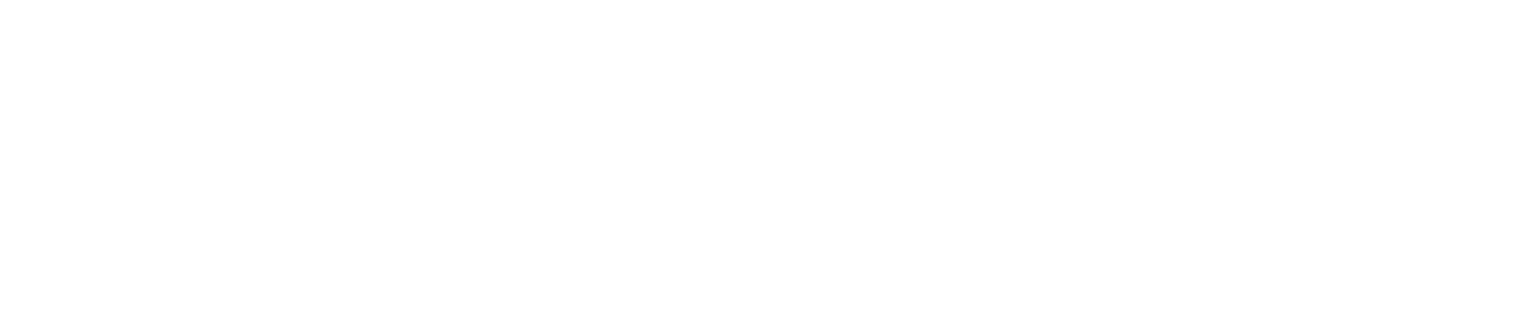 NOM, Prénom : ……………………………………………………………………………………………………………………………. Adresse (si différente de l’enfant) : ……………………………………………………………………………………………………. Téléphones Domicile : …………………………………………………………          Portable : …………………………………………………….. Travail : ………………………………………………………………       Portable : ………………………………………………………  E-Mail : ……………………………………………………………………………   N° Allocataire CAF :................................... Personnes à prévenir en cas d’absence du responsable : (une obligatoire à préciser, ex : grands-parents...)   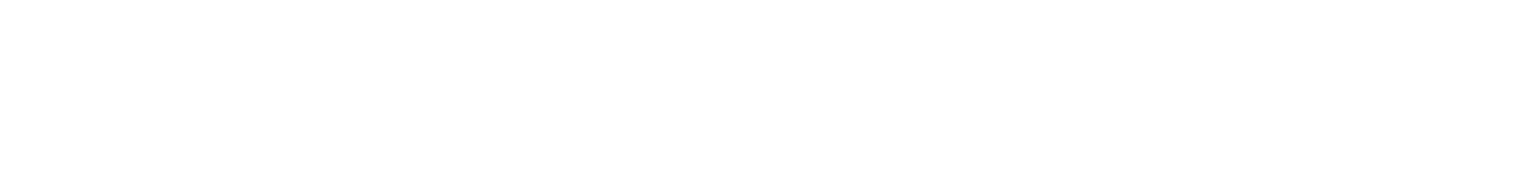  NOMS, Prénoms : ……………………………………………………………………………………………………………………………………  Téléphones: …………………………………………………………………………………………………………………………………………… Situation parentale :  	   Vie maritale     Marié     Divorcé 	 Célibataire    Autres informations …………………………….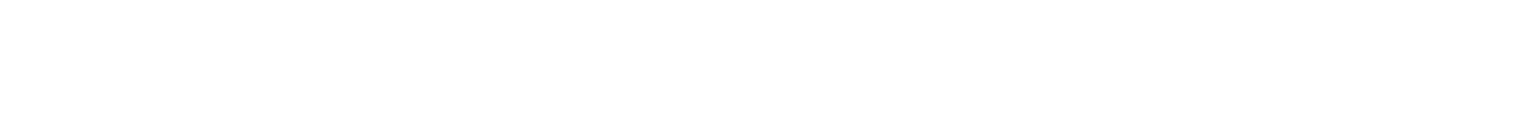 AUTORISATIONS :  Je soussigné(e) : . . . . . . . . . . . . . . . . . . . . . . . . . . . . . . . . . . .        autorise mon fils, ma fille : . . . . . . . . . . . . . . . . . . . . . . . . . A pratiquer les activités (sportives, artistiques, sorties à pied sur la commune…) à l’accueil de Loisirs du mercredi.J’autorise la direction de l’ALSH, organisé par la commune de Sainte-Consorce à mettre en œuvre tout traitement médical nécessaire (Intervention du médecin, Opération…). J’autorise toute diffusion publique de l’image, du son et de l’écrit (site Internet, reportage, article journal …) de mon enfant dans le cadre des activités de l’ALSH. :                                            ouinon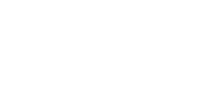 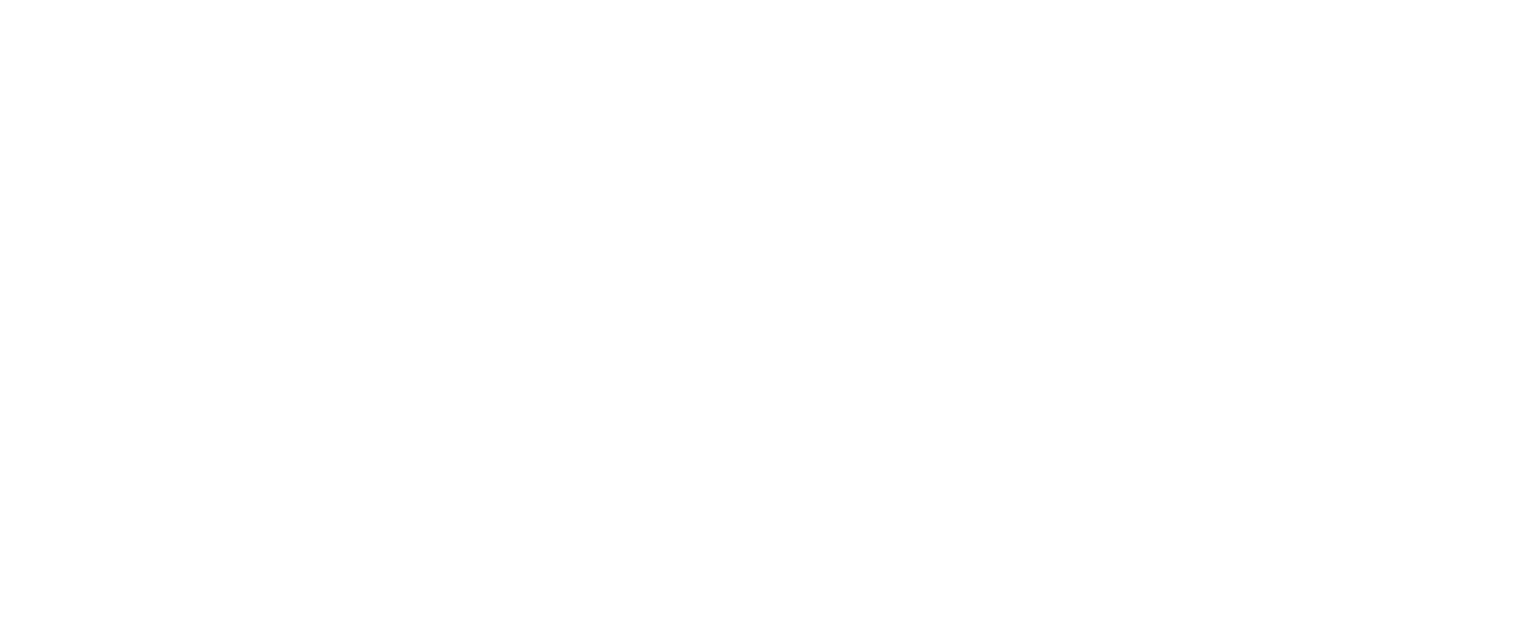 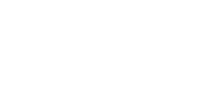 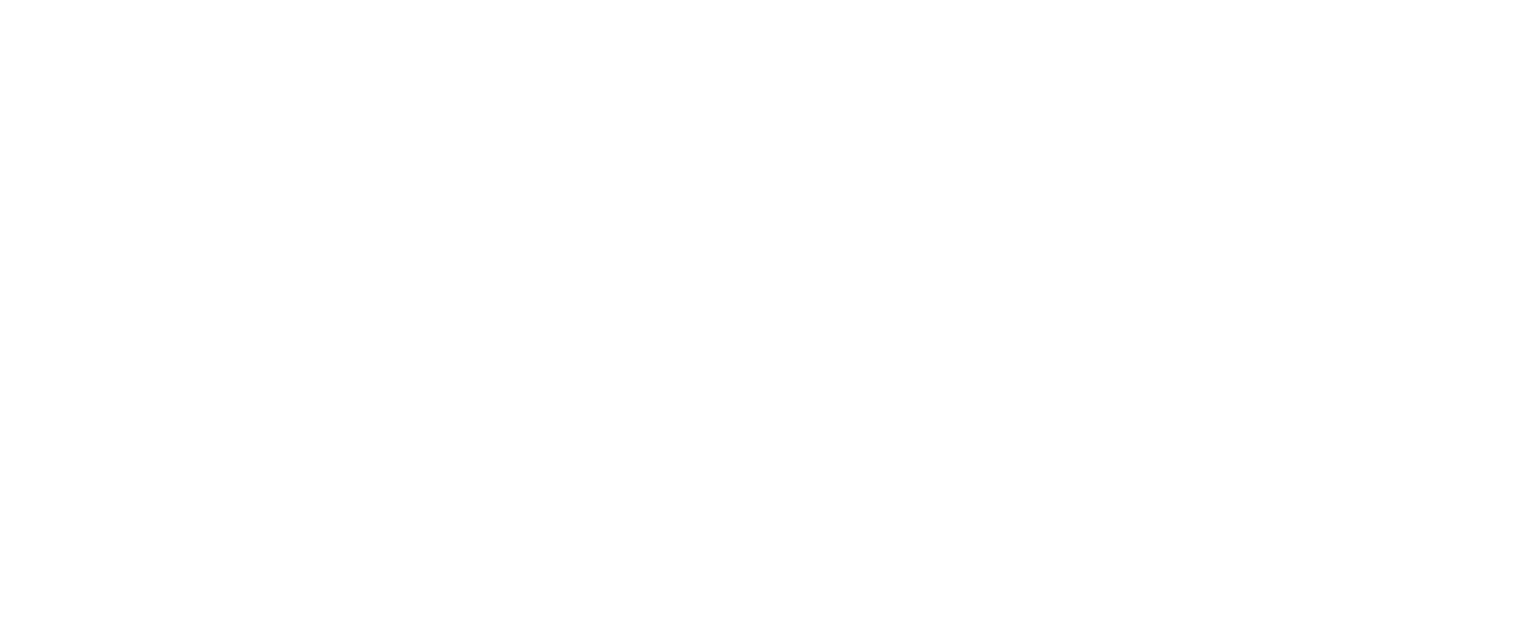 Autorise mon enfant à rentrer seul à partir de 18 heures :            ouinonAutorise mon enfant à quitter l’établissement accompagné par : 1 Nom de la personne .................................... ................................. Lien   ................................................................2 Nom de la personne .................................... ................................. Lien   ................................................................3 Nom de la personne .................................... ................................. Lien   ................................................................Signature précédée de la mention « lu et approuvé » 	Fait à : . . . . . . . . . . . . . . . . . . 	 	 	Le : . . . . . . . . . . . . . . . . . . . . . 	 	 	 	 	 	 	 	 	 	Tournez SVP 